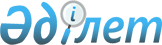 Қайыңды ауылдық округі елді мекендерінің көшелерін атау туралыАқтөбе облысы Темір ауданы Қайыңды ауылдық округі әкімінің 2008 жылғы 23 маусымдағы N 2 шешімі. Ақтөбе облысының Темір аудандық Әділет басқармасында 2008 жылдың 30 маусымда N 3-10-74 тіркелді      Ескерту. Шешімнің мемлекеттік тіліндегі деректемелерінде, атауында және бүкіл мәтіні бойынша "селолық", "селосының" сөздері "ауылдық", "ауылының" сөздерімен ауыстырылды - Ақтөбе облысы Темір ауданы Қайынды ауылдық округі әкімінің 09.02.2017 № 3 шешімімен (алғашқы ресми жарияланған күнінен кейін күнтізбелік он күн өткен соң қолданысқа енгізіледі).

      Қазақстан Республикасының 2001 жылғы 23 қаңтардағы N 148 "Қазақстан Республикасындағы жергілікті мемлекеттік басқару туралы" Заңының 35-бабына 2-тармағы және Қазақстан Республикасының 1993 жылғы 8 желтоқсандағы N 4200 "Қазақстан Республикасындағы жергілікті мемлекеттік басқару және өзін-өзі басқару туралы" Заңының 14-бабының 4-тармақшасына сәйкес және Қайыңды ауылдық округі халқының пікірін ескере отырып Қайыңды ауылдық округ әкімі шешім етеді:

      Ескерту. Кіріспеге өзгеріс енгізілді - Ақтөбе облысы Темір ауданы Қайынды ауылдық округі әкімінің 09.02.2017 № 3 шешімімен (алғашқы ресми жарияланған күнінен кейін күнтізбелік он күн өткен соң қолданысқа енгізіледі).

      1. Қайыңды ауылының атаулары жоқ:

      1) N 1 көшесіне Батыс;

      N 2 көшесіне Ойыл;

      N 3 көшесіне Астана;

      N 4 көшесіне Мектеп;

      N 5 көшесіне Достық;

      N 6 көшесіне Орман;

      N 7 көшесіне Жастар;

      N 8 көшесіне Бабатай;

      N 9 көшесіне Жігер атаулары берілсін.

      2) Бабатай ауылының N 1 көшесіне Жиенәлі Хазірет, N 2 көшесіне Қызыл Тұрдалыұлы, N 3 көшесіне Жансен Кереев деген атаулары берілсін. 3) Шибулақ ауылының N 1 көшесіне Бұлақты, N 2 көшесіне Саға, N 3 көшесіне Теріскей деген атаулары берілсін.

      2. Осы шешім Әдлет органдарынада мемлекеттік тіркелген күннен бастап күшіне енеді және алғашқы ресми жарияланған күнінен бастап он күнтізбелік өткеннен кейін қолданысқа енгізіледі.


					© 2012. Қазақстан Республикасы Әділет министрлігінің «Қазақстан Республикасының Заңнама және құқықтық ақпарат институты» ШЖҚ РМК
				
      Қайыңды ауылдық округінің әкімі

М Үмбетов
